          РОССИЙСКИЙ  ПРОФЕССИОНАЛЬНЫЙ  СОЮЗ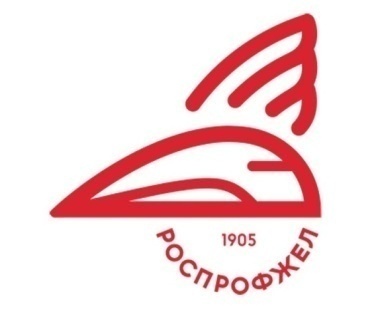                  ЖЕЛЕЗНОДОРОЖНИКОВ И ТРАНСПОРТНЫХ  СТРОИТЕЛЕЙ                   Дорожная территориальная организация профсоюза на Московской железной дороге                      Информация о работе    правовой инспекции трудаза сентябрь   2023г.   Проведено         34   проверки  Установлено    25   фактов  нарушений  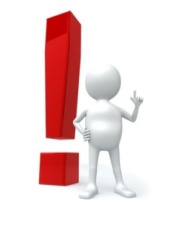   Дано                   230  консультаций                   В  пользу      работников произведены доплаты на сумму  723,7  тыс. руб.Орловско-Курский  центр организации работы ж.д.станций произведены доплаты за расширение зоны обслуживания  26  начальникам ж.д. станций, имеющих под своим руководством  две и более станций на общую сумму 168,4  тыс. руб. ПМС- 338  Льгов  5 работникам произведена доплата  за совмещение профессий  Московско-Горьковская дистанция пути 3 работникам сделан перерасчет и произведена доплата за работу во вредных условиях труда на сумму 167 тыс.  руб.Моторвагонное депо Куровская  работнику-донору  произведена оплата дней отдыха на сумму 27,4 тыс. руб. Калужская дистанция пути работнику сделан перерасчет страховых взносов,  произведена их корректировка и доначисление  страховых выплат.   Сумма страховых взносов составила 163,6  тыс. руб.Выданы представления на устранение нарушений по оплате труда в Узловской дистанции пути, Узловской дистанции сигнализации, централизации и блокировки, Брянской механизированной дистанции инфраструктуры, моторвагонном депо Куровская, Брянской дистанции гражданских сооружений.                                                                                                          Правовая инспекция труда  профсоюза                                                                                                                       4-38-44